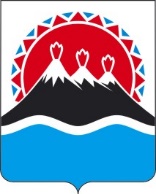 РЕГИОНАЛЬНАЯ СЛУЖБАПО ТАРИФАМ И ЦЕНАМ КАМЧАТСКОГО КРАЯПОСТАНОВЛЕНИЕО внесении изменений в постановление Региональной службы по тарифам и ценам Камчатского края от 15.11.2023 № 144-Н «Об утверждении тарифов на захоронение твердых коммунальных отходов МУП «Никольская управляющая организация» в селе Никольское Алеутского муниципального округа на 2024-2026 годы»В  соответствии с Федеральным законом Российской Федерации от 24.06.1998 № 89-ФЗ «Об отходах производства и потребления», постановлениями Правительства Российской Федерации от 16.05.2016 № 424 «Об утверждении порядка разработки, согласования, утверждения и корректировки инвестиционных и производственных программ в области обращения с твердыми коммунальными отходами, в том числе порядка определения плановых и фактических значений показателей эффективности объектов, используемых для обработки, обезвреживания и захоронения твердых коммунальных отходов», от 30.05.2016 № 484 «О ценообразовании в области обращения с твердыми коммунальными отходами», приказом ФАС России от 21.11.2016 № 1638/16 «Об утверждении Методических указаний по расчету регулируемых тарифов в области обращения с твердыми коммунальными отходами», постановлением Правительства Камчатского края от 07.04.2023 № 204-П «Об утверждении Положения о Региональной службе по тарифам и ценам Камчатского края», протоколом Правления Региональной службы по тарифам и ценам Камчатского края от хх.06.2024 № хх, в целях приведения в соответствие с законодательством Российской Федерации ПОСТАНОВЛЯЮ:Внести в постановление Региональной службы по тарифам и ценам Камчатского края от 15.11.2023 № 144-Н «Об утверждении тарифов на захоронения твердых коммунальных отходов МУП «Никольская управляющая организация» в селе Никольское Алеутского муниципального округа на 2024 -2026 годы» следующие изменения:в наименовании, по тексту и приложениях перед словом «тарифов» добавить «предельных»; приложения 1, 3 изложить в редакции согласно приложениям 1, 2 к настоящему постановлению.Настоящее постановление вступает в силу после дня его официального опубликования.Приложение 1к постановлению Региональной службыпо тарифам и ценам Камчатского края от хх.06.2024 № хх«Приложение 1к постановлению Региональной службыпо тарифам и ценам Камчатского края от 15.11.2023 № 144-НПроизводственная программа МУП «Никольская управляющая организация» в сфере захоронения твердых коммунальных отходов в селе Никольское Алеутского муниципального округа на 2024 -2026 годы
Раздел 1. Паспорт производственной программыРаздел 2. Перечень мероприятий производственной программыРаздел 2. Планируемый объем (масса) захоронения твердых коммунальных отходовРаздел 4. Объем финансовых потребностей, необходимых для реализации производственной программы в сфере захоронения твердых коммунальных отходовРаздел 5. График реализации мероприятий производственной программы Раздел 6. Плановые и фактические значения показателей эффективности объектов, используемых для захоронения твердых коммунальных отходов»Раздел 7. Отчет об исполнении производственной программы за истекший период регулирования (за истекший год долгосрочного периода) размещен на сайте Региональной службы по тарифам и ценам Камчатского края в разделе «Текущая деятельность/Производственные программы» https://www.kamgov.ru/sltarif/current_activities/proizvodstvennye-programmyПриложение 2к постановлению Региональной службыпо тарифам и ценам Камчатского края от хх.06.2024 № хх«Приложение 3к постановлению Региональной службыпо тарифам и ценам Камчатского края от 15.11.2023 № 144-НПредельные тарифы на захоронение твердых коммунальных отходов МУП «Никольская управляющая организация» в селе Никольское Алеутского муниципального округа на 2024-2026 годы»[Дата регистрации] № [Номер документа]г. Петропавловск-КамчатскийРуководитель[горизонтальный штамп подписи 1]М.В. ЛопатниковаНаименование регулируемой организации, её местонахождение и контакты ответственных лицМУП «Никольская управляющая организация»,684500, Камчатский край, Алеутский район, с. Никольское, ул.50 лет Октября, д.24Директор – Фомин Анатолий АнатольевичНаименование органа регулирования, его местонахождение и контакты ответственных лицРегиональная служба по тарифам и ценам Камчатского края,683003, г. Петропавловск-Камчатский, ул. Ленинградская, 118,Руководитель – Лопатникова Марина Викторовна, 8 (4152) 428381Период реализации производственной программы2024-2026 годы№ 
п/пНаименование 
мероприятияСрок реализации мероприятийФинансовые потребности 
на реализацию мероприятий, тыс. руб.№ 
п/пНаименование 
мероприятияСрок реализации мероприятийФинансовые потребности 
на реализацию мероприятий, тыс. руб.1Текущая эксплуатация объектов захоронения твердых коммунальных отходовТекущая эксплуатация объектов захоронения твердых коммунальных отходовТекущая эксплуатация объектов захоронения твердых коммунальных отходов1.1Мероприятия по захоронению твердых коммунальных отходов2024 год1434,601.1Мероприятия по захоронению твердых коммунальных отходов2025 год1494,851.1Мероприятия по захоронению твердых коммунальных отходов2026 год1554,642Текущий и (или) капитальный ремонт объектов, используемых для захоронения твердых коммунальных отходовТекущий и (или) капитальный ремонт объектов, используемых для захоронения твердых коммунальных отходовТекущий и (или) капитальный ремонт объектов, используемых для захоронения твердых коммунальных отходов----№ п/пПоказатели           
производственной программы2024 год2024 год2025 год2025 год2026 год2026 год№ п/пПоказатели           
производственной программытыс. м3тыс.тоннтыс. м3тыс.тоннтыс. м3тыс.тонн1. Объем (масса) твердых коммунальных отходов                  2,340,2712,340,2712,340,2711.1в пределах норматива по накоплению2,340,2712,340,2712,340,2712По видам твердых коммунальных отходов2,340,2712,340,2712,340,2712.1сортированные----2.2несортированные2,340,2712,340,2712,340,2712.3крупногабаритные------№ п/пПоказателиГодтыс. руб.1.Необходимая валовая выручка2024 год4 509,282.Необходимая валовая выручка2025 год5 593,273.Необходимая валовая выручка2026 год5 749,55№п/пНаименование мероприятияГодСрок выполнения мероприятий производственной программы (тыс. руб.)Срок выполнения мероприятий производственной программы (тыс. руб.)Срок выполнения мероприятий производственной программы (тыс. руб.)Срок выполнения мероприятий производственной программы (тыс. руб.)№п/пНаименование мероприятияГод1 квартал2 квартал3 квартал4 квартал.1.Текущая эксплуатация объектов захоронения твердых коммунальных отходов2024358,65358,65358,65358,651.Текущая эксплуатация объектов захоронения твердых коммунальных отходов2025373,71373,71373,71373,711.Текущая эксплуатация объектов захоронения твердых коммунальных отходов2026388,66388,66388,66388,662.Текущий и (или) капитальный ремонт объектов, используемых для захоронения твердых коммунальных отходов Текущая эксплуатация объектов2024--2.Текущий и (или) капитальный ремонт объектов, используемых для захоронения твердых коммунальных отходов Текущая эксплуатация объектов2025----2.Текущий и (или) капитальный ремонт объектов, используемых для захоронения твердых коммунальных отходов Текущая эксплуатация объектов2026----№ 
п/пНаименование показателя2024 год2025год2026 год№ 
п/пНаименование показателяпланпланплан1.Доля проб подземных вод, почвы и воздуха, отобранных по результатам производственного экологического контроля, не соответствующих установленным требованиям, в общем объеме таких проб, % ---2.Количество возгораний твердых коммунальных отходов в расчете на единицу площади объекта, используемого для захоронения твердых коммунальных отходов, шт/га---№ п/пНаименование 
регулируемой 
организацииГод (период)Тариф на захоронение твердыхкоммунальных отходов, без НДС Тариф на захоронение твердыхкоммунальных отходов, без НДС № п/пНаименование 
регулируемой 
организацииГод (период)руб./куб. м.руб./тонну1.МУП «Никольская управляющая организация»01.01.2024-30.06.20241 544,3313 313,201.МУП «Никольская управляющая организация»01.07.2024-31.12.20242 306,4619 883,312.МУП «Никольская управляющая организация»01.01.2025-30.06.20252 306,4719 883,312.МУП «Никольская управляющая организация»01.07.2025-31.12.20252 470,0221 293,283.МУП «Никольская управляющая организация»01.01.2026-30.06.20262 470,0221 293,263.МУП «Никольская управляющая организация»01.07.2026-31.12.20262 439,9321 033,91